NOMBRE Alberto Israel Torres Melia | 25 años // DNI 34544241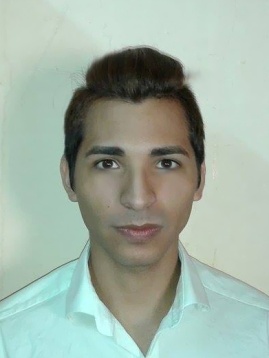 NACIONALIDAD Argentino MAIL israeltorresmelia@gmail.comDIRECCIÓN Navarro 5272B | CP 1419 // TELÉFONO 2045.4809CELULAR 15.3640.1258 // LINKEDIN.com/in/israeltmCon experiencias positivas en comunicación, producción de contenidos y atención al cliente, me siento capacitado para planificar y lograr objetivos tanto individualmente como en equipo.ESTUDIOS·2007-2014 Licenciatura en Publicidad - Universidad Argentina de la Empresa (UADE).·2013-En curso: Intérprete lírico - Escuela coral y de expresión musical 3 de Febrero.·… -2006 Secundario: Bachiller Auxiliar Docente especializado en Tecnología EducativaEscuela Cristiana Evangélica Argentina A-474.EXPERIENCIA LABORAL2011 Seis meses en “Servicios Gráficos”. Diseño de encuadernaciones,  tarjetería, volantes y sobres en simple, doble faz e imanes. Rediseño, numeración e impresión de papelería comercial. Uso de impresoras láser color, blanco y negro y fotoduplicadora en formatos estándar, especial y mosaico.Muñoz 2510 (Malvinas Argentinas) | tel/fax 4451.5175 | info@imprentasg.com.ar2010 Un año de atención telefónica al cliente y data entry en “ANSES”. Resolución de consultas respecto al estado de trámites, reclamos y notificaciones en llamadas entrantes y salientes.Av. Bouchard 644. Piso 6 D (CABA) | tel/fax 5290.2754 | info@abccall.com.ar2006 Líder de proyectos a beneficio, redes (creación de contenido y análisis de métricas) y docencia en canto e instrumentos por 8 años para “Reyna Global”.Senador Morón 1330 (Bella Vista) | tel 4568.2238 | reydelasnaciones@gmail.comHABILIDADES EN INFORMÁTICAGenerales: SO Windows y Mac. Pack Office, reproductores, exploradores y P2P.Redes: (Blogs, Facebook, Youtube) y métricas (HootSuite, Tweedeck, Bitly, Klout).Diseño: Illustrator, Photoshop, Photo-Paint, Draw.Audio: Audition, FL, Ableton Live.Video: Premiere, Sony Vegas.OTRAS ACTIVIDADES	2013 Cursos "Cómo Crear y Liderar Equipos de Alto Rendimiento Empresarial”- International Undergraduate Course with Harvard Extension School“Introducción a la producción musical” - Berklee College of Music.Un año como corista dirigido por Martín Santoro - Fundación Julio Bocca.2012 1er puesto en concurso de publicidad con campañas 360º para “Amnistía Internacional”, “Philadelphia” y 2do puesto para “Jhon Masters Organics”.2011 1er puesto en concurso de publicidad con campaña gráfica para “Delicity”.2010 Viajes de ayuda comunitaria al norte argentino, Uruguay y Bolivia para las organizaciones FECEA (educativa) y UAD (religiosa).2009 Logo para la Asociación Latinoamérica de Fibromialgia “Fibroamérica”.